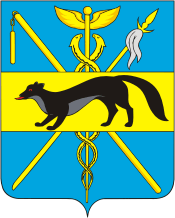 СОВЕТ НАРОДНЫХ ДЕПУТАТОВБОГУЧАРСКОГО МУНИЦИПАЛЬНОГО РАЙОНАВОРОНЕЖСКОЙ ОБЛАСТИРЕШЕНИЕот «18» мая 2023  года № 62             г. БогучарО внесении дополнений в решение Совета народных депутатов Богучарского муниципального района от 10.11.2021 № 286 «Об оплате труда лиц, замещающих муниципальные должности в Контрольно-счетной комиссии Богучарского муниципального района»      В целях приведения в соответствие с требованиями действующего законодательства нормативных правовых актов Контрольно-счетной комиссии Богучарского муниципального района Совет народных депутатов Богучарского муниципального района р е ш и л:1.Внести следующие изменения в решение Совета народных депутатов Богучарского муниципального района от 10.11.2021 № 286 «Об оплате труда лиц, замещающих муниципальные должности в Контрольно-счетной комиссии Богучарского муниципального района»:1.1. В приложении к решению «Положение об оплате труда лиц, замещающих муниципальные должности в Контрольно-счетной комиссии Богучарского муниципального района»:1.1.1 Пункт 3.1.3  изложить в следующей редакции:«3.1.3.Решение об изменении размера ежемесячного денежного поощрения оформляется правовым актом Совета народных депутатов Богучарского муниципального района с обязательным уведомлением председателя Контрольно-счетной комиссии Богучарского муниципального района в письменной форме согласно действующему законодательству;1.1.2. Абзац 9 пункта 3.8.изложить в следующей редакции:«Премия устанавливается в процентах от ежемесячного денежного вознаграждения, должностного оклада (ином размере) и максимальными размерами не ограничивается.».  2. Контроль за выполнением данного решения возложить на председателя Совета народных депутатов Богучарского муниципального района Дорохину Ю.В..Председатель Совета народных депутатовБогучарского муниципального района                                  Ю.В. ДорохинаВременно исполняющий обязанности главы Богучарскогомуниципального района                                                                           А.Ю. Кожанов